В соответствии с бюджетным законодательством Российской Федерации, Постановлением Администрации Истоминского сельского поселения от 01.08.2018 № 166 «Об утверждении Порядка разработки, реализации и оценки эффективности муниципальных программ Истоминского сельского поселения»,-Утвердить отчет о выполнении плана реализации муниципальной программы «Комплексное благоустройство территории поселения» за 9 месяцев 2020 года и эффективности использования финансовых средств согласно приложению к настоящему распоряжению.Настоящее распоряжение вступает в силу со дня его официального опубликования.Настоящее распоряжение подлежит размещению на официальном сайте поселения и опубликованию в периодичном печатном издании Истоминского сельского поселения «Вестник».Контроль за выполнением распоряжения возложить на заместителя Главы Администрации Истоминского сельского поселения.И.о. Главы Администрации Истоминского сельского поселения                                             Д.А. КудовбаРаспоряжение вносит отдел по имущественным и земельным отношениям, ЖКХ, благоустройству, архитектуре и                                                                                                                                                                 предпринимательству                                                                                               Приложение к распоряжениюАдминистрации Истоминского сельского поселенияот 05.10.2020 № 120Отчет об исполнении плана  реализации муниципальной программы: «Комплексное благоустройство территории поселения» за 9 месяцев 2020 года.Пояснительная информацияк отчету «Об исполнении плана реализации муниципальной программы Истоминского сельского поселения «Комплексное благоустройство территории поселения» за 9 месяцев 2020 года»Муниципальная программа Истоминского сельского поселения Аксайского района «Комплексное благоустройство территории поселения» (далее – муниципальная программа) утверждена постановлением Администрации Истоминского сельского поселения от 29.11.2018 № 265. На реализацию муниципальной программы в 2020 году предусмотрено средств бюджета 4190,9 тыс. рублей. Заключено контрактов на общую сумму 4359,9 тыс. рублей или 99 % от утвержденных бюджетных ассигнований. Кассовое исполнение составило 2474,5 тыс. рублей или 56 % от утвержденных бюджетных ассигнований. Производство работ осуществляется в соответствии с графиком работ согласно заключенных муниципальных контрактов. Ответственным исполнителем является Администрация Истоминского сельского поселения в лице начальника отдела имущественных и земельных отношений, ЖКХ, благоустройству, архитектуре и предпринимательству Аракелян И.С. Муниципальная программа включает в себя следующие подпрограммы:Подпрограмма 1 – «Развитие и содержание уличного освещения поселения» (далее Подпрограмма 1);Подпрограмма 2 – «Озеленение и благоустройство территории поселения» (далее –  Подпрограмма 2). Подпрограмма 3 – «Благоустройство муниципальных кладбищ поселения» (далее –  Подпрограмма 3). В соответствии с постановлением Администрации Истоминского сельского поселения от 07.08.2018 № 174 «Об утверждении методических рекомендаций по разработке и реализации муниципальных программ Истоминского сельского поселения», Распоряжением Администрации Истоминского сельского поселения от 02.12.2019 № 197 утвержден план реализации муниципальной программы Истоминского сельского поселения «Комплексное благоустройство территории поселения» на 2020 год. На реализацию мероприятий Подпрограммы 1 на 2020 год предусмотрено 1554,5 тыс. рублей. По состоянию на 01.10.2020 года заключено 2 муниципальных контракта на сумму 1539,0 тыс. рублей. Фактическое освоение средств составило 1152,7 тыс. рублей или 75 %.Из 2 мероприятий Подпрограммы 1 исполнено 1 мероприятие.  Исполнено 1 контрольное событие Подпрограммы 1: «Расходы на содержание сетей уличного освещения» основного мероприятия 1.1. по состоянию на 01.07.2020 года составило 1539,0 тыс. руб., заключено 2 муниципальных контракта, один из них 1239,5 тыс. руб. на оплату за потребление активной энергии, конец его выполнения 31.12.2020г.; «Ремонт сетей уличного освещения» основного мероприятия 1.1. по состоянию на 01.07.2020 года предусмотрено – 0,0 тыс. руб.На реализацию мероприятий Подпрограммы 2 на 2020 год предусмотрено 2725,4 тыс. рублей. По состоянию на 01.10.2020 года освоено 1241,8 тыс. руб. заключено 12 муниципальных контрактов на сумму 2524,6 тыс. руб.На реализацию мероприятий Подпрограммы 3 на 2020 год предусмотрено 80,0 тыс. рублей. По состоянию на 01.10.2020 года заключено 2 муниципальных контракта на сумму 80,0 тыс. руб.Срок исполнения по всем мероприятиям 3-х Подпрограмм не наступил.По ряду контрольных событий Подпрограмм по итогам 2020 года можно оценить результаты:- содержание сетей уличного освещение;- проведены мероприятия по уборке территорий населенных пунктов- проведен покос травы- проведена акарицидная обработка кладбищ, парков.И.о. Главы администрацииИстоминского сельского поселения                                                                                                                      Д.А. Кудовба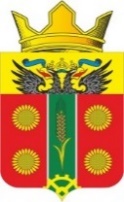 АДМИНИСТРАЦИЯ ИСТОМИНСКОГО СЕЛЬСКОГО ПОСЕЛЕНИЯ АКСАЙСКОГО РАЙОНА РОСТОВСКОЙ ОБЛАСТИРАСПОРЯЖЕНИЕАДМИНИСТРАЦИЯ ИСТОМИНСКОГО СЕЛЬСКОГО ПОСЕЛЕНИЯ АКСАЙСКОГО РАЙОНА РОСТОВСКОЙ ОБЛАСТИРАСПОРЯЖЕНИЕАДМИНИСТРАЦИЯ ИСТОМИНСКОГО СЕЛЬСКОГО ПОСЕЛЕНИЯ АКСАЙСКОГО РАЙОНА РОСТОВСКОЙ ОБЛАСТИРАСПОРЯЖЕНИЕАДМИНИСТРАЦИЯ ИСТОМИНСКОГО СЕЛЬСКОГО ПОСЕЛЕНИЯ АКСАЙСКОГО РАЙОНА РОСТОВСКОЙ ОБЛАСТИРАСПОРЯЖЕНИЕАДМИНИСТРАЦИЯ ИСТОМИНСКОГО СЕЛЬСКОГО ПОСЕЛЕНИЯ АКСАЙСКОГО РАЙОНА РОСТОВСКОЙ ОБЛАСТИРАСПОРЯЖЕНИЕАДМИНИСТРАЦИЯ ИСТОМИНСКОГО СЕЛЬСКОГО ПОСЕЛЕНИЯ АКСАЙСКОГО РАЙОНА РОСТОВСКОЙ ОБЛАСТИРАСПОРЯЖЕНИЕАДМИНИСТРАЦИЯ ИСТОМИНСКОГО СЕЛЬСКОГО ПОСЕЛЕНИЯ АКСАЙСКОГО РАЙОНА РОСТОВСКОЙ ОБЛАСТИРАСПОРЯЖЕНИЕАДМИНИСТРАЦИЯ ИСТОМИНСКОГО СЕЛЬСКОГО ПОСЕЛЕНИЯ АКСАЙСКОГО РАЙОНА РОСТОВСКОЙ ОБЛАСТИРАСПОРЯЖЕНИЕАДМИНИСТРАЦИЯ ИСТОМИНСКОГО СЕЛЬСКОГО ПОСЕЛЕНИЯ АКСАЙСКОГО РАЙОНА РОСТОВСКОЙ ОБЛАСТИРАСПОРЯЖЕНИЕАДМИНИСТРАЦИЯ ИСТОМИНСКОГО СЕЛЬСКОГО ПОСЕЛЕНИЯ АКСАЙСКОГО РАЙОНА РОСТОВСКОЙ ОБЛАСТИРАСПОРЯЖЕНИЕАДМИНИСТРАЦИЯ ИСТОМИНСКОГО СЕЛЬСКОГО ПОСЕЛЕНИЯ АКСАЙСКОГО РАЙОНА РОСТОВСКОЙ ОБЛАСТИРАСПОРЯЖЕНИЕ      05.10.2020 г.№120х. Островскогох. Островскогох. Островскогох. Островскогох. Островскогох. Островскогох. Островскогох. Островскогох. Островскогох. Островскогох. Островского«Об утверждении отчета о выполнении плана реализации муниципальной программы Истоминского сельского поселения «Комплексное благоустройство территории поселения» за 9 месяцев 2020 года»«Об утверждении отчета о выполнении плана реализации муниципальной программы Истоминского сельского поселения «Комплексное благоустройство территории поселения» за 9 месяцев 2020 года»«Об утверждении отчета о выполнении плана реализации муниципальной программы Истоминского сельского поселения «Комплексное благоустройство территории поселения» за 9 месяцев 2020 года»«Об утверждении отчета о выполнении плана реализации муниципальной программы Истоминского сельского поселения «Комплексное благоустройство территории поселения» за 9 месяцев 2020 года»«Об утверждении отчета о выполнении плана реализации муниципальной программы Истоминского сельского поселения «Комплексное благоустройство территории поселения» за 9 месяцев 2020 года»«Об утверждении отчета о выполнении плана реализации муниципальной программы Истоминского сельского поселения «Комплексное благоустройство территории поселения» за 9 месяцев 2020 года»«Об утверждении отчета о выполнении плана реализации муниципальной программы Истоминского сельского поселения «Комплексное благоустройство территории поселения» за 9 месяцев 2020 года»«Об утверждении отчета о выполнении плана реализации муниципальной программы Истоминского сельского поселения «Комплексное благоустройство территории поселения» за 9 месяцев 2020 года»«Об утверждении отчета о выполнении плана реализации муниципальной программы Истоминского сельского поселения «Комплексное благоустройство территории поселения» за 9 месяцев 2020 года»«Об утверждении отчета о выполнении плана реализации муниципальной программы Истоминского сельского поселения «Комплексное благоустройство территории поселения» за 9 месяцев 2020 года»«Об утверждении отчета о выполнении плана реализации муниципальной программы Истоминского сельского поселения «Комплексное благоустройство территории поселения» за 9 месяцев 2020 года»№ п/пНаименование основного мероприятия,контрольного события программыОтветственный 
 исполнитель  
  (заместитель руководителя ОИВ/ФИО)Результат реализации мероприятия (краткое описание)Фактическая дата начала   
реализации 
мероприятияФактическая дата начала   
реализации 
мероприятияФактическая дата окончания
реализации  
мероприятия, 
наступления  
контрольного 
событияРасходы бюджета поселения на реализацию муниципальной      
программы, тыс. руб.Расходы бюджета поселения на реализацию муниципальной      
программы, тыс. руб.Расходы бюджета поселения на реализацию муниципальной      
программы, тыс. руб.Расходы бюджета поселения на реализацию муниципальной      
программы, тыс. руб.Объемы неосвоенных средств и причины их неосвоения   
<1>№ п/пНаименование основного мероприятия,контрольного события программыОтветственный 
 исполнитель  
  (заместитель руководителя ОИВ/ФИО)Результат реализации мероприятия (краткое описание)Фактическая дата начала   
реализации 
мероприятияФактическая дата начала   
реализации 
мероприятияФактическая дата окончания
реализации  
мероприятия, 
наступления  
контрольного 
событияпредусмотреномуниципальной программойПредусмотрено сводной бюджетной росписьюПредусмотрено сводной бюджетной росписьюфакт на отчетную дату <1>12345567889101Программа «Комплексное благоустройство территории поселения»Программа «Комплексное благоустройство территории поселения»Программа «Комплексное благоустройство территории поселения»Программа «Комплексное благоустройство территории поселения»Программа «Комплексное благоустройство территории поселения»Программа «Комплексное благоустройство территории поселения»Программа «Комплексное благоустройство территории поселения»Программа «Комплексное благоустройство территории поселения»Программа «Комплексное благоустройство территории поселения»1.Основное  мероприятиеАдминистрация Истоминского сельского поселения-01.01.202031.12.20204359,94359,94359,92474,51885,4Подпрограмма 1 «Развитие и содержание сетей уличного освещения поселения»Подпрограмма 1 «Развитие и содержание сетей уличного освещения поселения»Подпрограмма 1 «Развитие и содержание сетей уличного освещения поселения»Подпрограмма 1 «Развитие и содержание сетей уличного освещения поселения»Подпрограмма 1 «Развитие и содержание сетей уличного освещения поселения»Подпрограмма 1 «Развитие и содержание сетей уличного освещения поселения»Подпрограмма 1 «Развитие и содержание сетей уличного освещения поселения»Подпрограмма 1 «Развитие и содержание сетей уличного освещения поселения»Подпрограмма 1 «Развитие и содержание сетей уличного освещения поселения»Подпрограмма 1 «Развитие и содержание сетей уличного освещения поселения»Подпрограмма 1 «Развитие и содержание сетей уличного освещения поселения»1.1    Основное  мероприятие                    Начальник отдела по имущественным и земельным отношениям, ЖКХ, благоустройству, архитектуре и предпринимательству01.01.202031.12.20201554,51554,51554,51152,7401,81.2Содержание сетей уличного освещенияНачальник отдела по имущественным и земельным отношениям, ЖКХ, благоустройству, архитектуре и предпринимательствуСодержание сетей уличного освещения в исправном состоянии Содержание сетей уличного освещения в исправном состоянии 01.01.202031.12.20201554,51554,51554,51152,7401,81.3Ремонт сетей уличного освещенияНачальник отдела по имущественным и земельным отношениям, ЖКХ, благоустройству, архитектуре и предпринимательству. . 01.01.202031.12.20200,0	0,0	0,00,00,0Контрольное событие:Заключение муниципальных контрактов на поставку товаров и оказание услуг направленных для достижения целей подпрограммыИсправное состояние и бесперебойная работа уличного освещенияИсправное состояние и бесперебойная работа уличного освещения2.Подпрограмма 2 "Озеленение и благоустройство территории поселения"Начальник отдела по имущественным и земельным отношениям, ЖКХ, благоустройству, архитектуре и предпринимательству01.01.202031.12.20202725,42725,42725,41241,81483,62.1Благоустройство территории поселенияНачальник отдела по имущественным и земельным отношениям, ЖКХ, благоустройству, архитектуре и предпринимательствуПосадка и обрезка деревьев Покос травы и уборка территорииПосадка и обрезка деревьев Покос травы и уборка территории01.01.202031.12.2020866,0866,0866,0720,1145,92.2Мероприятия по благоустройству Центральной площади в п. Дивный Аксайского районаНачальник отдела по имущественным и земельным отношениям, ЖКХ, благоустройству, архитектуре и предпринимательству01.01.2020г.31.12.2020г.309,2309,2309,2278,630,62.3Расходы на реализацию проектов инициативного бюджетированияНачальник отдела по имущественным и земельным отношениям, ЖКХ, благоустройству, архитектуре и предпринимательству01.01.2020г.31.12.2020г.1550,21550,21550,2243,11307,1Контрольное событие:Заключение муниципальных контрактов на поставку товаров и оказание услуг направленных для достижения целей подпрограммыБлагоустройство территории поселения в санитарном порядке.Благоустройство территории поселения в санитарном порядке.3Подпрограмма 3 «Благоустройство муниципальных кладбищ поселения» Подпрограмма 3 «Благоустройство муниципальных кладбищ поселения» Подпрограмма 3 «Благоустройство муниципальных кладбищ поселения» Подпрограмма 3 «Благоустройство муниципальных кладбищ поселения» Подпрограмма 3 «Благоустройство муниципальных кладбищ поселения» Подпрограмма 3 «Благоустройство муниципальных кладбищ поселения» Подпрограмма 3 «Благоустройство муниципальных кладбищ поселения» Подпрограмма 3 «Благоустройство муниципальных кладбищ поселения» Подпрограмма 3 «Благоустройство муниципальных кладбищ поселения» Подпрограмма 3 «Благоустройство муниципальных кладбищ поселения» Подпрограмма 3 «Благоустройство муниципальных кладбищ поселения» 3.1Основное  мероприятие  Начальник отдела по имущественным и земельным отношениям, ЖКХ, благоустройству, архитектуре и предпринимательствуПроведение акарицидной обработки в общественных местах муниципальной территории и уборка мусораПроведение акарицидной обработки в общественных местах муниципальной территории и уборка мусора01.01.202031.12.202080,080,080,080,00,03.2Благоустройство территории муниципальных кладбищНачальник отдела по имущественным и земельным отношениям, ЖКХ, благоустройству, архитектуре и предпринимательству01.01.202031.12.202080,080,0	8	0,0	8	0,00,0Контрольное событие:Заключение муниципальных контрактов на поставку товаров и оказание услуг направленных для достижения целей подпрограммыСостояние территории кладбищ поселения в санитарном порядке.Состояние территории кладбищ поселения в санитарном порядке.